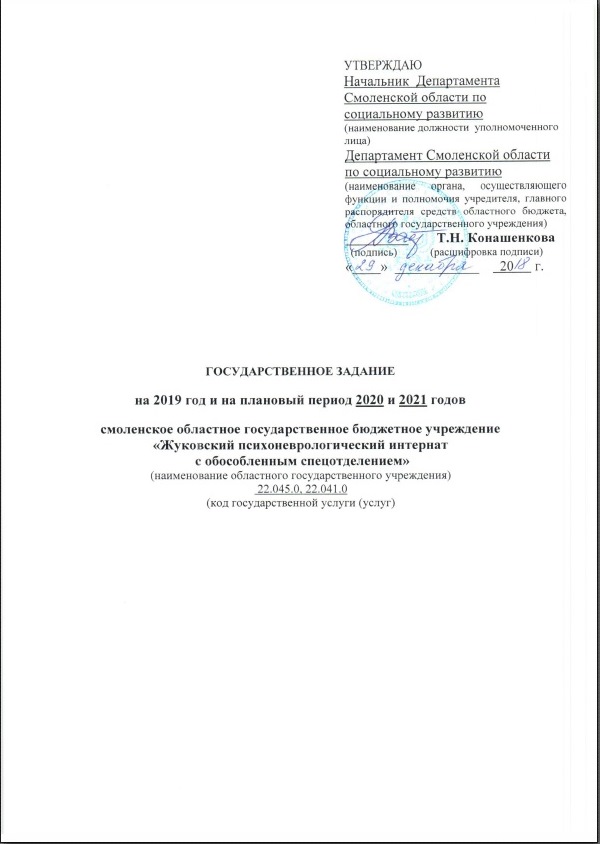 ЧАСТЬ 1. Сведения об оказываемых государственных услугахРаздел 11. Уникальный номер государственной услуги по общероссийскому базовому перечню:   220410011011000010081002. Наименование государственной услуги: Предоставление социального обслуживания в стационарной форме.3. Категории потребителей государственной услуги: Гражданин частично утративший способность либо возможности осуществлять самообслуживание, самостоятельно передвигаться, обеспечивать основные жизненные потребности в силу заболевания, травмы, возраста или наличия инвалидности4. Показатели, характеризующие содержание, условия (формы), а также размер платы за оказание государственной услуги:5. Показатели, характеризующие объем государственной услуги:Допустимые  (возможные)  отклонения  от  установленных  показателей  объема государственной   услуги,  в  пределах  которых  государственное  задание считается выполненным (процентов):   десять процентов.6. Нормативные  правовые  акты, устанавливающие размер платы за оказание государственной услуги (цену, тариф) либо порядок ее (его) установления:7.  Порядок оказания государственной услуги:7.1. Нормативные правовые акты, регулирующие порядок оказания государственной услуги:Постановление Администрации Смоленской области от 12.09.2014 № 645 «Об утверждении порядка предоставления социальных услуг поставщиками социальных услуг в Смоленской области»_____________(наименование, номер и дата нормативного правового акта)7.2. Порядок информирования потенциальных потребителей государственной услуги:Раздел 21. Уникальный номер государственной услуги по общероссийскому базовому перечню:   220410012011000010071002. Наименование государственной услуги: Предоставление социального обслуживания в стационарной форме.3. Категории потребителей государственной услуги: Гражданин частично утративший способность либо возможности осуществлять самообслуживание, самостоятельно передвигаться, обеспечивать основные жизненные потребности в силу заболевания, травмы, возраста или наличия инвалидности4. Показатели, характеризующие содержание, условия (формы), а также размер платы за оказание государственной услуги:5. Показатели, характеризующие объем государственной услуги:Допустимые  (возможные)  отклонения  от  установленных  показателей  объема государственной   услуги,  в  пределах  которых  государственное  задание считается выполненным (процентов):   десять процентов.6. Нормативные  правовые  акты, устанавливающие размер платы за оказание государственной услуги (цену, тариф) либо порядок ее (его) установления:7.  Порядок оказания государственной услуги:7.1. Нормативные правовые акты, регулирующие порядок оказания государственной услуги:Постановление Администрации Смоленской области от 12.09.2014 № 645 «Об утверждении порядка предоставления социальных услуг поставщиками социальных услуг в Смоленской области»_____________(наименование, номер и дата нормативного правового акта)7.2. Порядок информирования потенциальных потребителей государственной услуги:Раздел 31. Уникальный номер государственной услуги по общероссийскому базовому перечню:   220410013011000010061002. Наименование государственной услуги: Предоставление социального обслуживания в стационарной форме.3. Категории потребителей государственной услуги: Гражданин частично утративший способность либо возможности осуществлять самообслуживание, самостоятельно передвигаться, обеспечивать основные жизненные потребности в силу заболевания, травмы, возраста или наличия инвалидности4. Показатели, характеризующие содержание, условия (формы), а также размер платы за оказание государственной услуги:5. Показатели, характеризующие объем государственной услуги:Допустимые  (возможные)  отклонения  от  установленных  показателей  объема государственной   услуги,  в  пределах  которых  государственное  задание считается выполненным (процентов):   десять процентов.6. Нормативные  правовые  акты, устанавливающие размер платы за оказание государственной услуги (цену, тариф) либо порядок ее (его) установления:7.  Порядок оказания государственной услуги:7.1. Нормативные правовые акты, регулирующие порядок оказания государственной услуги:Постановление Администрации Смоленской области от 12.09.2014 № 645 «Об утверждении порядка предоставления социальных услуг поставщиками социальных услуг в Смоленской области»_____________(наименование, номер и дата нормативного правового акта)7.2. Порядок информирования потенциальных потребителей государственной услуги:Раздел 41. Уникальный номер государственной услуги по общероссийскому базовому перечню:   220410016011000010031002. Наименование государственной услуги: Предоставление социального обслуживания в стационарной форме.3. Категории потребителей государственной услуги: Гражданин частично утративший способность либо возможности осуществлять самообслуживание, самостоятельно передвигаться, обеспечивать основные жизненные потребности в силу заболевания, травмы, возраста или наличия инвалидности.4. Показатели, характеризующие содержание, условия (формы), а также размер платы за оказание государственной услуги:5. Показатели, характеризующие объем государственной услуги:Допустимые  (возможные)  отклонения  от  установленных  показателей  объема государственной   услуги,  в  пределах  которых  государственное  задание считается выполненным (процентов):   десять процентов.6. Нормативные  правовые  акты, устанавливающие размер платы за оказание государственной услуги (цену, тариф) либо порядок ее (его) установления:7.  Порядок оказания государственной услуги:7.1. Нормативные правовые акты, регулирующие порядок оказания государственной услуги:Постановление Администрации Смоленской области от 12.09.2014 № 645 «Об утверждении порядка предоставления социальных услуг поставщиками социальных услуг в Смоленской области»_____________(наименование, номер и дата нормативного правового акта)7.2. Порядок информирования потенциальных потребителей государственной услуги:Раздел 51. Уникальный номер государственной услуги по общероссийскому базовому перечню:   220410017011000010021002. Наименование государственной услуги: Предоставление социального обслуживания в стационарной форме.3. Категории потребителей государственной услуги: Гражданин частично утративший способность либо возможности осуществлять самообслуживание, самостоятельно передвигаться, обеспечивать основные жизненные потребности в силу заболевания, травмы, возраста или наличия инвалидности4. Показатели, характеризующие содержание, условия (формы), а также размер платы за оказание государственной услуги:5. Показатели, характеризующие объем государственной услуги:Допустимые  (возможные)  отклонения  от  установленных  показателей  объема государственной   услуги,  в  пределах  которых  государственное  задание считается выполненным (процентов):   десять процентов.6. Нормативные  правовые  акты, устанавливающие размер платы за оказание государственной услуги (цену, тариф) либо порядок ее (его) установления:7.  Порядок оказания государственной услуги:7.1. Нормативные правовые акты, регулирующие порядок оказания государственной услуги:Постановление Администрации Смоленской области от 12.09.2014 № 645 «Об утверждении порядка предоставления социальных услуг поставщиками социальных услуг в Смоленской области»_____________(наименование, номер и дата нормативного правового акта)7.2. Порядок информирования потенциальных потребителей государственной услуги:Раздел 61. Уникальный номер государственной услуги по общероссийскому базовому перечню:   220410011010000010001002. Наименование государственной услуги: Предоставление социального обслуживания в стационарной форме.3. Категории потребителей государственной услуги: Гражданин полностью утративший способность либо возможность осуществлять самообслуживание, самостоятельно передвигаться, обеспечивать основные жизненные потребности в силу заболевания, травмы, возраста или наличия инвалидности4. Показатели, характеризующие содержание, условия (формы), а также  размер платы за оказание государственной услуги:5. Показатели, характеризующие объем государственной услуги:Допустимые  (возможные)  отклонения  от  установленных  показателей  объема государственной   услуги,  в  пределах  которых  государственное  задание считается выполненным (процентов):   десять процентов.6. Нормативные  правовые  акты, устанавливающие размер платы за оказание государственной услуги (цену, тариф) либо порядок ее (его) установления:7.  Порядок оказания государственной услуги:7.1. Нормативные правовые акты, регулирующие порядок оказания государственной услуги:Постановление Администрации Смоленской области от 12.09.2014 № 645 «Об утверждении порядка предоставления социальных услуг поставщиками социальных услуг в Смоленской области»_____________(наименование, номер и дата нормативного правового акта)7.2. Порядок информирования потенциальных потребителей государственной услуги:Раздел 71. Уникальный номер государственной услуги по общероссийскому базовому перечню:   220410012010000010091002. Наименование государственной услуги: Предоставление социального обслуживания в стационарной форме.3. Категории потребителей государственной услуги: Гражданин полностью утративший способность либо возможность осуществлять самообслуживание, самостоятельно передвигаться, обеспечивать основные жизненные потребности в силу заболевания, травмы, возраста или наличия инвалидности4. Показатели, характеризующие содержание, условия (формы), а также  размер платы за оказание государственной услуги:5. Показатели, характеризующие объем государственной услуги:Допустимые  (возможные)  отклонения  от  установленных  показателей  объема государственной   услуги,  в  пределах  которых  государственное  задание считается выполненным (процентов):   десять процентов.6. Нормативные  правовые  акты, устанавливающие размер платы за оказание государственной услуги (цену, тариф) либо порядок ее (его) установления:7.  Порядок оказания государственной услуги:7.1. Нормативные правовые акты, регулирующие порядок оказания государственной услуги:Постановление Администрации Смоленской области от 12.09.2014 № 645 «Об утверждении порядка предоставления социальных услуг поставщиками социальных услуг в Смоленской области»_____________(наименование, номер и дата нормативного правового акта)7.2. Порядок информирования потенциальных потребителей государственной услуги:Раздел 81. Уникальный номер государственной услуги по общероссийскому базовому перечню:   220410013010000010081002. Наименование государственной услуги: Предоставление социального обслуживания в стационарной форме.3. Категории потребителей государственной услуги: Гражданин полностью утративший способность либо возможность осуществлять самообслуживание, самостоятельно передвигаться, обеспечивать основные жизненные потребности в силу заболевания, травмы, возраста или наличия инвалидности4. Показатели, характеризующие содержание, условия (формы), а также размер платы за оказание государственной услуги:5. Показатели, характеризующие объем государственной услуги:Допустимые  (возможные)  отклонения  от  установленных  показателей  объема государственной   услуги,  в  пределах  которых  государственное  задание считается выполненным (процентов):   десять процентов.6. Нормативные  правовые  акты, устанавливающие размер платы за оказание государственной услуги (цену, тариф) либо порядок ее (его) установления:7.  Порядок оказания государственной услуги:7.1. Нормативные правовые акты, регулирующие порядок оказания государственной услуги:Постановление Администрации Смоленской области от 12.09.2014 № 645 «Об утверждении порядка предоставления социальных услуг поставщиками социальных услуг в Смоленской области»_____________(наименование, номер и дата нормативного правового акта)7.2. Порядок информирования потенциальных потребителей государственной услуги:Раздел 91. Уникальный номер государственной услуги по общероссийскому базовому перечню:   220410016010000010051002. Наименование государственной услуги: Предоставление социального обслуживания в стационарной форме.3. Категории потребителей государственной услуги: Гражданин полностью утративший способность либо возможность осуществлять самообслуживание, самостоятельно передвигаться, обеспечивать основные жизненные потребности в силу заболевания, травмы, возраста или наличия инвалидности4. Показатели, характеризующие содержание, условия (формы), а также размер платы за оказание государственной услуги:5. Показатели, характеризующие объем государственной услуги:Допустимые  (возможные)  отклонения  от  установленных  показателей  объема государственной   услуги,  в  пределах  которых  государственное  задание считается выполненным (процентов):   десять процентов.6. Нормативные  правовые  акты, устанавливающие размер платы за оказание государственной услуги (цену, тариф) либо порядок ее (его) установления:7.  Порядок оказания государственной услуги:7.1. Нормативные правовые акты, регулирующие порядок оказания государственной услуги:Постановление Администрации Смоленской области от 12.09.2014 № 645 «Об утверждении порядка предоставления социальных услуг поставщиками социальных услуг в Смоленской области»_____________(наименование, номер и дата нормативного правового акта)7.2. Порядок информирования потенциальных потребителей государственной услуги:Раздел 101. Уникальный номер государственной услуги по общероссийскому базовому перечню:   220410017010000010041002. Наименование государственной услуги: Предоставление социального обслуживания в стационарной форме.3. Категории потребителей государственной услуги: Гражданин полностью утративший способность либо возможность осуществлять самообслуживание, самостоятельно передвигаться, обеспечивать основные жизненные потребности в силу заболевания, травмы, возраста или наличия инвалидности.4. Показатели, характеризующие содержание, условия (формы), а также размер платы за оказание государственной услуги:5. Показатели, характеризующие объем государственной услуги:Допустимые  (возможные)  отклонения  от  установленных  показателей  объема государственной   услуги,  в  пределах  которых  государственное  задание считается выполненным (процентов):   десять процентов.6. Нормативные  правовые  акты, устанавливающие размер платы за оказание государственной услуги (цену, тариф) либо порядок ее (его) установления:7.  Порядок оказания государственной услуги:7.1. Нормативные правовые акты, регулирующие порядок оказания государственной услуги:Постановление Администрации Смоленской области от 12.09.2014 № 645 «Об утверждении порядка предоставления социальных услуг поставщиками социальных услуг в Смоленской области»_____________(наименование, номер и дата нормативного правового акта)7.2. Порядок информирования потенциальных потребителей государственной услуги:Раздел 111. Уникальный номер государственной услуги по общероссийскому базовому перечню:   220450013017000010091002. Наименование государственной услуги: Предоставление социального обслуживания в стационарной форме.3. Категории потребителей государственной услуги: Гражданин при отсутствии работы и средств к существованию.4. Показатели, характеризующие содержание, условия (формы), а также размер платы за оказание государственной услуги:5. Показатели, характеризующие объем государственной услуги:Допустимые  (возможные)  отклонения  от  установленных  показателей  объема государственной   услуги,  в  пределах  которых  государственное  задание считается выполненным (процентов):   десять процентов.6. Нормативные  правовые  акты, устанавливающие размер платы за оказание государственной услуги (цену, тариф) либо порядок ее (его) установления:7.  Порядок оказания государственной услуги:7.1. Нормативные правовые акты, регулирующие порядок оказания государственной услуги:Постановление Администрации Смоленской области от 12.09.2014 № 645 «Об утверждении порядка предоставления социальных услуг поставщиками социальных услуг в Смоленской области»_____________(наименование, номер и дата нормативного правового акта)7.2. Порядок информирования потенциальных потребителей государственной услуги:Раздел 121. Уникальный номер государственной услуги по общероссийскому базовому перечню:   220450012017000010001002. Наименование государственной услуги: Предоставление социального обслуживания в стационарной форме.3. Категории потребителей государственной услуги: Гражданин при отсутствии работы и средств к существованию.4. Показатели, характеризующие содержание, условия (формы), а также размер платы за оказание государственной услуги:5. Показатели, характеризующие объем государственной услуги:Допустимые  (возможные)  отклонения  от  установленных  показателей  объема государственной   услуги,  в  пределах  которых  государственное  задание считается выполненным (процентов):   десять процентов.6. Нормативные  правовые  акты, устанавливающие размер платы за оказание государственной услуги (цену, тариф) либо порядок ее (его) установления:7.  Порядок оказания государственной услуги:7.1. Нормативные правовые акты, регулирующие порядок оказания государственной услуги:Постановление Администрации Смоленской области от 12.09.2014 № 645 «Об утверждении порядка предоставления социальных услуг поставщиками социальных услуг в Смоленской области»_____________(наименование, номер и дата нормативного правового акта)7.2. Порядок информирования потенциальных потребителей государственной услуги:Раздел 131. Уникальный номер государственной услуги по общероссийскому базовому перечню:   220450017017000010051002. Наименование государственной услуги: Предоставление социального обслуживания в стационарной форме.3. Категории потребителей государственной услуги: Гражданин при отсутствии работы и средств к существованию.4. Показатели, характеризующие содержание, условия (формы), а также  размер платы за оказание государственной услуги:5. Показатели, характеризующие объем государственной услуги:Допустимые  (возможные)  отклонения  от  установленных  показателей  объема государственной   услуги,  в  пределах  которых  государственное  задание считается выполненным (процентов):   десять процентов.6. Нормативные  правовые  акты, устанавливающие размер платы за оказание государственной услуги (цену, тариф) либо порядок ее (его) установления:7.  Порядок оказания государственной услуги:7.1. Нормативные правовые акты, регулирующие порядок оказания государственной услуги:Постановление Администрации Смоленской области от 12.09.2014 № 645 «Об утверждении порядка предоставления социальных услуг поставщиками социальных услуг в Смоленской области»_____________(наименование, номер и дата нормативного правового акта)7.2. Порядок информирования потенциальных потребителей государственной услуги:Раздел 141. Уникальный номер государственной услуги по общероссийскому базовому перечню:   220450011017000010011002. Наименование государственной услуги: Предоставление социального обслуживания в стационарной форме.3. Категории потребителей государственной услуги: Гражданин при отсутствии работы и средств к существованию 4. Показатели, характеризующие содержание, условия (формы), а также размер платы за оказание государственной услуги:5. Показатели, характеризующие объем государственной услуги:Допустимые  (возможные)  отклонения  от  установленных  показателей  объема государственной   услуги,  в  пределах  которых  государственное  задание считается выполненным (процентов):   десять процентов.6. Нормативные  правовые  акты, устанавливающие размер платы за оказание государственной услуги (цену, тариф) либо порядок ее (его) установления:7.  Порядок оказания государственной услуги:7.1. Нормативные правовые акты, регулирующие порядок оказания государственной услуги:Постановление Администрации Смоленской области от 12.09.2014 № 645 «Об утверждении порядка предоставления социальных услуг поставщиками социальных услуг в Смоленской области»_____________(наименование, номер и дата нормативного правового акта)7.2. Порядок информирования потенциальных потребителей государственной услуги:Раздел 151. Уникальный номер государственной услуги по общероссийскому базовому перечню:   220450016017000010061002. Наименование государственной услуги: Предоставление социального обслуживания в стационарной форме.3. Категории потребителей государственной услуги: Гражданин при отсутствии работы и средств к существованию 4. Показатели, характеризующие содержание, условия (формы), а также размер платы за оказание государственной услуги:5. Показатели, характеризующие объем государственной услуги:Допустимые  (возможные)  отклонения  от  установленных  показателей  объема государственной   услуги,  в  пределах  которых  государственное  задание считается выполненным (процентов):   десять процентов.6. Нормативные  правовые  акты, устанавливающие размер платы за оказание государственной услуги (цену, тариф) либо порядок ее (его) установления:7.  Порядок оказания государственной услуги:7.1. Нормативные правовые акты, регулирующие порядок оказания государственной услуги:Постановление Администрации Смоленской области от 12.09.2014 № 645 «Об утверждении порядка предоставления социальных услуг поставщиками социальных услуг в Смоленской области»_____________(наименование, номер и дата нормативного правового акта)7.2. Порядок информирования потенциальных потребителей государственной услуги:ЧАСТЬ 2.  Прочие сведения  о государственном задании1. Основания для досрочного прекращения выполнения государственного задания:Реорганизация или ликвидация учреждения__________________________________________________2. Иная информация, необходимая для выполнения (контроля за  выполнением) государственного задания: ____________________________________________________________3. Порядок контроля за выполнением государственного задания: 4. Требования к отчетности о выполнении государственного задания:4.1.  Периодичность  представления  отчетов  о  выполнении государственного задания: ежемесячно, ежеквартально, за 9 месяцев,_ежегодно._______________ 4.2. Сроки представления отчетов о выполнении государственного задания  не позднее 4 числа месяца, следующего за отчетным периодом___________________________________________4.3. Иные требования к отчетности о выполнении государственного задания нет________________5. Иные показатели, связанные с выполнением государственного задания,                 нет__________________________________________________________________________________Показатель, характеризующий содержание государственной услугиПоказатель, характеризующий содержание государственной услугиПоказатель, характеризующий условия (формы) оказания государственной услугиПоказатель, характеризующий условия (формы) оказания государственной услугиРазмер платы за оказаниегосударственнойуслуги(цена, тариф)наимено-вание показателянаименование показателянаиме-нование показа-телянаиме-нование показа-теляРазмер платы за оказаниегосударственнойуслуги(цена, тариф)12345Предоставление социально-бытовых услуг Гражданин частично утративший способность либо возможности осуществлять самообслуживание, самостоятельно передвигаться, обеспечивать основные жизненные потребности в силу заболевания, травмы, возраста или наличия инвалидности очно75 % среднедушевого дохода получателя социальных услугПоказатель объема государственной услугиПоказатель объема государственной услугиЗначение показателя объема государственной услугиЗначение показателя объема государственной услугиЗначение показателя объема государственной услугинаименование показателяединица измерения2019 год(очередной финансовый год) 2020 год(1-й год планового периода)2021 год(2-й год планового периода)12345Численность граждан, получивших социальные услугичеловек313313313Нормативный правовой актНормативный правовой актНормативный правовой актНормативный правовой актНормативный правовой актвидпринявший органдатаномернаименование12345Постановление Администрация Смоленской области09.09.2014637«О размере платы за предоставление услуг и порядке ее взимания»Способ информированияСостав размещаемой информацииЧастота обновления информации123 СайтИнформация о предоставляемых учреждением государственных услугах, порядке их оказания, режиме работы и телефонах учрежденияПо мере необходимостиИнформационные стендыИнформация о предоставляемых учреждением государственных услугах, порядке их оказания, режиме работы и телефонах учрежденияПри внесении изменений в действующие правовые акты или вступление в силу новых правовых актовКонсультации сотрудниковИнформация о предоставляемых учреждением государственных услугах, порядке их оказания, режиме работы и телефонах учрежденияНе устанавливаетсяСредства массовой информацииИнформация о деятельности учрежденияПо мере поступления новой информацииТелефонИнформация о предоставляемых учреждением государственных услугах, порядке их оказания, режиме работы и телефонах учрежденияНе устанавливаетсяПоказатель, характеризующий содержание государственной услугиПоказатель, характеризующий содержание государственной услугиПоказатель, характеризующий условия (формы) оказания государственной услугиПоказатель, характеризующий условия (формы) оказания государственной услугиРазмер платы за оказаниегосударственнойуслуги(цена, тариф)наименование показателянаименование показателянаиме-нование показа-телянаиме-нование показа-теляРазмер платы за оказаниегосударственнойуслуги(цена, тариф)12345Предоставление социально-медицинских услуг Гражданин частично утративший способность либо возможности осуществлять самообслуживание, самостоятельно передвигаться, обеспечивать основные жизненные потребности в силу заболевания, травмы, возраста или наличия инвалидности очно75 % среднедушевого дохода получателя социальных услугПоказатель объема государственной услугиПоказатель объема государственной услугиЗначение показателя объема государственной услугиЗначение показателя объема государственной услугиЗначение показателя объема государственной услугинаименование показателяединица измерения2019 год(очередной финансовый год) 2020 год(1-й год планового периода)2021 год(2-й год планового периода)12345Численность граждан, получивших социальные услугичеловек313313313Нормативный правовой актНормативный правовой актНормативный правовой актНормативный правовой актНормативный правовой актвидпринявший органдатаномернаименование12345Постановление Администрация Смоленской области09.09.2014637«О размере платы за предоставление услуг и порядке ее взимания»Способ информированияСостав размещаемой информацииЧастота обновления информации123 СайтИнформация о предоставляемых учреждением государственных услугах, порядке их оказания, режиме работы и телефонах учрежденияПо мере необходимостиИнформационные стендыИнформация о предоставляемых учреждением государственных услугах, порядке их оказания, режиме работы и телефонах учрежденияПри внесении изменений в действующие правовые акты или вступление в силу новых правовых актовКонсультации сотрудниковИнформация о предоставляемых учреждением государственных услугах, порядке их оказания, режиме работы и телефонах учрежденияНе устанавливаетсяСредства массовой информацииИнформация о деятельности учрежденияПо мере поступления новой информацииТелефонИнформация о предоставляемых учреждением государственных услугах, порядке их оказания, режиме работы и телефонах учрежденияНе устанавливаетсяПоказатель, характеризующий содержание государственной услугиПоказатель, характеризующий содержание государственной услугиПоказатель, характеризующий условия (формы) оказания государственной услугиПоказатель, характеризующий условия (формы) оказания государственной услугиРазмер платы за оказаниегосударственнойуслуги(цена, тариф)наимено-вание показателя
наименование показателянаиме-нование показа-телянаиме-нование показа-теляРазмер платы за оказаниегосударственнойуслуги(цена, тариф)12345Предоставление социально-психологических услуг Гражданин частично утративший способность либо возможности осуществлять самообслуживание, самостоятельно передвигаться, обеспечивать основные жизненные потребности в силу заболевания, травмы, возраста или наличия инвалидности очно75 % среднедушевого дохода получателя социальных услугПоказатель объема государственной услугиПоказатель объема государственной услугиЗначение показателя объема государственной услугиЗначение показателя объема государственной услугиЗначение показателя объема государственной услугинаименование показателяединица измерения2019 год(очередной финансовый год) 2020 год(1-й год планового периода)2021 год(2-й год планового периода)12345Численность граждан, получивших социальные услугичеловек    313313313Нормативный правовой актНормативный правовой актНормативный правовой актНормативный правовой актНормативный правовой актвидпринявший органдатаномернаименование12345Постановление Администрация Смоленской области09.09.2014637«О размере платы за предоставление услуг и порядке ее взимания»Способ информированияСостав размещаемой информацииЧастота обновления информации123 СайтИнформация о предоставляемых учреждением государственных услугах, порядке их оказания, режиме работы и телефонах учрежденияПо мере необходимостиИнформационные стендыИнформация о предоставляемых учреждением государственных услугах, порядке их оказания, режиме работы и телефонах учрежденияПри внесении изменений в действующие правовые акты или вступление в силу новых правовых актовКонсультации сотрудниковИнформация о предоставляемых учреждением государственных услугах, порядке их оказания, режиме работы и телефонах учрежденияНе устанавливаетсяСредства массовой информацииИнформация о деятельности учрежденияПо мере поступления новой информацииТелефонИнформация о предоставляемых учреждением государственных услугах, порядке их оказания, режиме работы и телефонах учрежденияНе устанавливаетсяПоказатель, характеризующий содержание государственной услугиПоказатель, характеризующий содержание государственной услугиПоказатель, характеризующий условия (формы) оказания государственной услугиПоказатель, характеризующий условия (формы) оказания государственной услугиРазмер платы за оказаниегосударственнойуслуги(цена, тариф)наимено-вание показателянаименование показателянаиме-нование показа-телянаиме-нование показа-теляРазмер платы за оказаниегосударственнойуслуги(цена, тариф)12345Предоставление социально-правовых услуг Гражданин частично утративший способность либо возможности осуществлять самообслуживание, самостоятельно передвигаться, обеспечивать основные жизненные потребности в силу заболевания, травмы, возраста или наличия инвалидности очно75 % среднедушевого дохода получателя социальных услугПоказатель объема государственной услугиПоказатель объема государственной услугиЗначение показателя объема государственной услугиЗначение показателя объема государственной услугиЗначение показателя объема государственной услугинаименование показателяединица измерения2019 год(очередной финансовый год) 2020 год(1-й год планового периода)2021 год(2-й год планового периода)12345Численность граждан, получивших социальные услугичеловек313313313Нормативный правовой актНормативный правовой актНормативный правовой актНормативный правовой актНормативный правовой актвидпринявший органдатаномернаименование12345Постановление Администрация Смоленской области09.09.2014637«О размере платы за предоставление услуг и порядке ее взимания»Способ информированияСостав размещаемой информацииЧастота обновления информации123 СайтИнформация о предоставляемых учреждением государственных услугах, порядке их оказания, режиме работы и телефонах учрежденияПо мере необходимостиИнформационные стендыИнформация о предоставляемых учреждением государственных услугах, порядке их оказания, режиме работы и телефонах учрежденияПри внесении изменений в действующие правовые акты или вступление в силу новых правовых актовКонсультации сотрудниковИнформация о предоставляемых учреждением государственных услугах, порядке их оказания, режиме работы и телефонах учрежденияНе устанавливаетсяСредства массовой информацииИнформация о деятельности учрежденияПо мере поступления новой информацииТелефонИнформация о предоставляемых учреждением государственных услугах, порядке их оказания, режиме работы и телефонах учрежденияНе устанавливаетсяПоказатель, характеризующий содержание государственной услугиПоказатель, характеризующий содержание государственной услугиПоказатель, характеризующий условия (формы) оказания государственной услугиПоказатель, характеризующий условия (формы) оказания государственной услугиРазмер платы за оказаниегосударственнойуслуги(цена, тариф)наименование показателянаименование показателянаиме-нование показа-телянаиме-нование показа-теляРазмер платы за оказаниегосударственнойуслуги(цена, тариф)12345Предоставление услуг в целях повышения коммуникативного потенциала получателей социальных услуг, ограничения жизнедеятельности, в том числе детей-инвалидов Гражданин частично утративший способность либо возможности осуществлять самообслуживание, самостоятельно передвигаться, обеспечивать основные жизненные потребности в силу заболевания, травмы, возраста или наличия инвалидности очно75 % среднедушевого дохода получателя социальных услугПоказатель объема государственной услугиПоказатель объема государственной услугиЗначение показателя объема государственной услугиЗначение показателя объема государственной услугиЗначение показателя объема государственной услугинаименование показателяединица измерения2019 год(очередной финансовый год) 2020год(1-й год планового периода)2021 год(2-й год планового периода)12345Численность граждан, получивших социальные услугичеловек313313313Нормативный правовой актНормативный правовой актНормативный правовой актНормативный правовой актНормативный правовой актвидпринявший органдатаномернаименование12345Постановление Администрация Смоленской области09.09.2014637«О размере платы за предоставление услуг и порядке ее взимания»Способ информированияСостав размещаемой информацииЧастота обновления информации123 СайтИнформация о предоставляемых учреждением государственных услугах, порядке их оказания, режиме работы и телефонах учрежденияПо мере необходимостиИнформационные стендыИнформация о предоставляемых учреждением государственных услугах, порядке их оказания, режиме работы и телефонах учрежденияПри внесении изменений в действующие правовые акты или вступление в силу новых правовых актовКонсультации сотрудниковИнформация о предоставляемых учреждением государственных услугах, порядке их оказания, режиме работы и телефонах учрежденияНе устанавливаетсяСредства массовой информацииИнформация о деятельности учрежденияПо мере поступления новой информацииТелефонИнформация о предоставляемых учреждением государственных услугах, порядке их оказания, режиме работы и телефонах учрежденияНе устанавливаетсяПоказатель, характеризующий содержание государственной услугиПоказатель, характеризующий содержание государственной услугиПоказатель, характеризующий условия (формы) оказания государственной услугиПоказатель, характеризующий условия (формы) оказания государственной услугиРазмер платы за оказаниегосударственнойуслуги(цена, тариф)наимено-вание показателянаименование показателя________
(наиме-нование показа-теля)_______
(наиме-нование показа-теля)Размер платы за оказаниегосударственнойуслуги(цена, тариф)12345Предоставление социально-бытовых услугГражданин полностью утративший способность либо возможность осуществлять самообслуживание, самостоятельно передвигаться, обеспечивать основные жизненные потребности в силу заболевания, травмы, возраста или наличия инвалидности очно75 % среднедушевого дохода получателя социальных услугПоказатель объема государственной услугиПоказатель объема государственной услугиЗначение показателя объема государственной услугиЗначение показателя объема государственной услугиЗначение показателя объема государственной услугинаименование показателяединица измерения2019 год(очередной финансовый год) 2020 год(1-й год планового периода)2021 год(2-й год планового периода)12345Численность граждан, получивших социальные услугичеловек217217217Нормативный правовой актНормативный правовой актНормативный правовой актНормативный правовой актНормативный правовой актвидпринявший органдатаномернаименование12345Постановление Администрация Смоленской области09.09.2014637«О размере платы за предоставление услуг и порядке ее взимания»Способ информированияСостав размещаемой информацииЧастота обновления информации123 СайтИнформация о предоставляемых учреждением государственных услугах, порядке их оказания, режиме работы и телефонах учрежденияПо мере необходимостиИнформационные стендыИнформация о предоставляемых учреждением государственных услугах, порядке их оказания, режиме работы и телефонах учрежденияПри внесении изменений в действующие правовые акты или вступление в силу новых правовых актовКонсультации сотрудниковИнформация о предоставляемых учреждением государственных услугах, порядке их оказания, режиме работы и телефонах учрежденияНе устанавливаетсяСредства массовой информацииИнформация о деятельности учрежденияПо мере поступления новой информацииТелефонИнформация о предоставляемых учреждением государственных услугах, порядке их оказания, режиме работы и телефонах учрежденияНе устанавливаетсяПоказатель, характеризующий содержание государственной услугиПоказатель, характеризующий содержание государственной услугиПоказатель, характеризующий условия (формы) оказания государственной услугиПоказатель, характеризующий условия (формы) оказания государственной услугиРазмер платы за оказаниегосударственнойуслуги(цена, тариф)наимено-вание показателянаименование показателянаиме-нование показа-телянаиме-нование показа-теляРазмер платы за оказаниегосударственнойуслуги(цена, тариф)12345Предоставление социально-медицинских услугГражданин полностью утративший способность либо возможность осуществлять самообслуживание, самостоятельно передвигаться, обеспечивать основные жизненные потребности в силу заболевания, травмы, возраста или наличия инвалидности очно75 % среднедушевого дохода получателя социальных услугПоказатель объема государственной услугиПоказатель объема государственной услугиЗначение показателя объема государственной услугиЗначение показателя объема государственной услугиЗначение показателя объема государственной услугинаименование показателяединица измерения2019 год(очередной финансовый год) 2020 год(1-й год планового периода)2021 год(2-й год планового периода)12345Численность граждан, получивших социальные услугичеловек 217217217Нормативный правовой актНормативный правовой актНормативный правовой актНормативный правовой актНормативный правовой актвидпринявший органдатаномернаименование12345Постановление Администрация Смоленской области09.09.2014637«О размере платы за предоставление услуг и порядке ее взимания»Способ информированияСостав размещаемой информацииЧастота обновления информации123 СайтИнформация о предоставляемых учреждением государственных услугах, порядке их оказания, режиме работы и телефонах учрежденияПо мере необходимостиИнформационные стендыИнформация о предоставляемых учреждением государственных услугах, порядке их оказания, режиме работы и телефонах учрежденияПри внесении изменений в действующие правовые акты или вступление в силу новых правовых актовКонсультации сотрудниковИнформация о предоставляемых учреждением государственных услугах, порядке их оказания, режиме работы и телефонах учрежденияНе устанавливаетсяСредства массовой информацииИнформация о деятельности учрежденияПо мере поступления новой информацииТелефонИнформация о предоставляемых учреждением государственных услугах, порядке их оказания, режиме работы и телефонах учрежденияНе устанавливаетсяПоказатель, характеризующий содержание государственной услугиПоказатель, характеризующий содержание государственной услугиПоказатель, характеризующий условия (формы) оказания государственной услугиПоказатель, характеризующий условия (формы) оказания государственной услугиРазмер платы за оказаниегосударственнойуслуги(цена, тариф)наимено-вание показателянаименование показателя________
(наиме-нование показа-теля)_______
(наиме-нование показа-теля)Размер платы за оказаниегосударственнойуслуги(цена, тариф)12345Предоставление социально-психологических услугГражданин полностью утративший способность либо возможность осуществлять самообслуживание, самостоятельно передвигаться, обеспечивать основные жизненные потребности в силу заболевания, травмы, возраста или наличия инвалидности очно75 % среднедушевого дохода получателя социальных услугПоказатель объема государственной услугиПоказатель объема государственной услугиЗначение показателя объема государственной услугиЗначение показателя объема государственной услугиЗначение показателя объема государственной услугинаименование показателяединица измерения2019 год(очередной финансовый год) 2020 год(1-й год планового периода)2021 год(2-й год планового периода)12345Численность граждан, получивших социальные услугичеловек217217217Нормативный правовой актНормативный правовой актНормативный правовой актНормативный правовой актНормативный правовой актвидпринявший органдатаномернаименование12345Постановление Администрация Смоленской области09.09.2014637«О размере платы за предоставление услуг и порядке ее взимания»Способ информированияСостав размещаемой информацииЧастота обновления информации123 СайтИнформация о предоставляемых учреждением государственных услугах, порядке их оказания, режиме работы и телефонах учрежденияПо мере необходимостиИнформационные стендыИнформация о предоставляемых учреждением государственных услугах, порядке их оказания, режиме работы и телефонах учрежденияПри внесении изменений в действующие правовые акты или вступление в силу новых правовых актовКонсультации сотрудниковИнформация о предоставляемых учреждением государственных услугах, порядке их оказания, режиме работы и телефонах учрежденияНе устанавливаетсяСредства массовой информацииИнформация о деятельности учрежденияПо мере поступления новой информацииТелефонИнформация о предоставляемых учреждением государственных услугах, порядке их оказания, режиме работы и телефонах учрежденияНе устанавливаетсяПоказатель, характеризующий содержание государственной услугиПоказатель, характеризующий содержание государственной услугиПоказатель, характеризующий условия (формы) оказания государственной услугиПоказатель, характеризующий условия (формы) оказания государственной услугиРазмер платы за оказаниегосударственнойуслуги(цена, тариф)наимено-вание показателянаименование показателянаиме-нование показа-телянаиме-нование показа-теляРазмер платы за оказаниегосударственнойуслуги(цена, тариф)12345Предоставление социально-правовых услугГражданин полностью утративший способность либо возможность осуществлять самообслуживание, самостоятельно передвигаться, обеспечивать основные жизненные потребности в силу заболевания, травмы, возраста или наличия инвалидности очно75 % среднедушевого дохода получателя социальных услугПоказатель объема государственной услугиПоказатель объема государственной услугиЗначение показателя объема государственной услугиЗначение показателя объема государственной услугиЗначение показателя объема государственной услугинаименование показателяединица измерения2019 год(очередной финансовый год) 2020 год(1-й год планового периода)2021 год(2-й год планового периода)12345Численность граждан, получивших социальные услугичеловек   217217217Нормативный правовой актНормативный правовой актНормативный правовой актНормативный правовой актНормативный правовой актвидпринявший органдатаномернаименование12345Постановление Администрация Смоленской области09.09.2014637«О размере платы за предоставление услуг и порядке ее взимания»Способ информированияСостав размещаемой информацииЧастота обновления информации123 СайтИнформация о предоставляемых учреждением государственных услугах, порядке их оказания, режиме работы и телефонах учрежденияПо мере необходимостиИнформационные стендыИнформация о предоставляемых учреждением государственных услугах, порядке их оказания, режиме работы и телефонах учрежденияПри внесении изменений в действующие правовые акты или вступление в силу новых правовых актовКонсультации сотрудниковИнформация о предоставляемых учреждением государственных услугах, порядке их оказания, режиме работы и телефонах учрежденияНе устанавливаетсяСредства массовой информацииИнформация о деятельности учрежденияПо мере поступления новой информацииТелефонИнформация о предоставляемых учреждением государственных услугах, порядке их оказания, режиме работы и телефонах учрежденияНе устанавливаетсяПоказатель, характеризующий содержание государственной услугиПоказатель, характеризующий содержание государственной услугиПоказатель, характеризующий условия (формы) оказания государственной услугиПоказатель, характеризующий условия (формы) оказания государственной услугиРазмер платы за оказаниегосударственнойуслуги(цена, тариф)наименование показателянаименование показателянаиме-нование показа-телянаиме-нование показа-теляРазмер платы за оказаниегосударственнойуслуги(цена, тариф)12345Предоставление услуг в целях повышения коммуникативного потенциала получателей социальных услуг, имеющих ограничения жизнедеятельности, в том числе детей-инвалидовГражданин полностью утративший способность либо возможность осуществлять самообслуживание, самостоятельно передвигаться, обеспечивать основные жизненные потребности в силу заболевания, травмы, возраста или наличия инвалидности очно75 % среднедушевого дохода получателя социальных услугПоказатель объема государственной услугиПоказатель объема государственной услугиЗначение показателя объема государственной услугиЗначение показателя объема государственной услугиЗначение показателя объема государственной услугинаименование показателяединица измерения2019 год(очередной финансовый год) 2020 год(1-й год планового периода)2021 год(2-й год планового периода)12345Численность граждан, получивших социальные услугичеловек217217217Нормативный правовой актНормативный правовой актНормативный правовой актНормативный правовой актНормативный правовой актвидпринявший органдатаномернаименование12345Постановление Администрация Смоленской области09.09.2014637«О размере платы за предоставление услуг и порядке ее взимания»Способ информированияСостав размещаемой информацииЧастота обновления информации123 СайтИнформация о предоставляемых учреждением государственных услугах, порядке их оказания, режиме работы и телефонах учрежденияПо мере необходимостиИнформационные стендыИнформация о предоставляемых учреждением государственных услугах, порядке их оказания, режиме работы и телефонах учрежденияПри внесении изменений в действующие правовые акты или вступление в силу новых правовых актовКонсультации сотрудниковИнформация о предоставляемых учреждением государственных услугах, порядке их оказания, режиме работы и телефонах учрежденияНе устанавливаетсяСредства массовой информацииИнформация о деятельности учрежденияПо мере поступления новой информацииТелефонИнформация о предоставляемых учреждением государственных услугах, порядке их оказания, режиме работы и телефонах учрежденияНе устанавливаетсяПоказатель, характеризующий содержание государственной услугиПоказатель, характеризующий содержание государственной услугиПоказатель, характеризующий условия (формы) оказания государственной услугиПоказатель, характеризующий условия (формы) оказания государственной услугиРазмер платы за оказаниегосударственнойуслуги(цена, тариф)наименование показателянаименование показателянаиме-нование показа-телянаиме-нование показа-теляРазмер платы за оказаниегосударственнойуслуги(цена, тариф)12345Предоставление социально-психологических услуг Гражданин при отсутствии работы и средств к существованию очноПоказатель объема государственной услугиПоказатель объема государственной услугиЗначение показателя объема государственной услугиЗначение показателя объема государственной услугиЗначение показателя объема государственной услугинаименование показателяединица измерения2019 год(очередной финансовый год) 2020 год(1-й год планового периода)2021 год(2-й год планового периода)12345Численность граждан, получивших социальные услугичеловек454545Нормативный правовой актНормативный правовой актНормативный правовой актНормативный правовой актНормативный правовой актвидпринявший органдатаномернаименование12345Постановление Администрация Смоленской области09.09.2014637«О размере платы за предоставление услуг и порядке ее взимания»Способ информированияСостав размещаемой информацииЧастота обновления информации123 СайтИнформация о предоставляемых учреждением государственных услугах, порядке их оказания, режиме работы и телефонах учрежденияПо мере необходимостиИнформационные стендыИнформация о предоставляемых учреждением государственных услугах, порядке их оказания, режиме работы и телефонах учрежденияПри внесении изменений в действующие правовые акты или вступление в силу новых правовых актовКонсультации сотрудниковИнформация о предоставляемых учреждением государственных услугах, порядке их оказания, режиме работы и телефонах учрежденияНе устанавливаетсяСредства массовой информацииИнформация о деятельности учрежденияПо мере поступления новой информацииТелефонИнформация о предоставляемых учреждением государственных услугах, порядке их оказания, режиме работы и телефонах учрежденияНе устанавливаетсяПоказатель, характеризующий содержание государственной услугиПоказатель, характеризующий содержание государственной услугиПоказатель, характеризующий условия (формы) оказания государственной услугиПоказатель, характеризующий условия (формы) оказания государственной услугиРазмер платы за оказаниегосударственнойуслуги(цена, тариф)наимено-вание показателя
наименование показателянаиме-нование показа-телянаиме-нование показа-теляРазмер платы за оказаниегосударственнойуслуги(цена, тариф)12345Предоставление социально-медицинских услуг Гражданин при отсутствии работы и средств к существованию очноПоказатель объема государственной услугиПоказатель объема государственной услугиЗначение показателя объема государственной услугиЗначение показателя объема государственной услугиЗначение показателя объема государственной услугинаименование показателяединица измерения2019 год(очередной финансовый год) 2020 год(1-й год планового периода)2021 год(2-й год планового периода)12345Численность граждан, получивших социальные услугичеловек    454545Нормативный правовой актНормативный правовой актНормативный правовой актНормативный правовой актНормативный правовой актвидпринявший органдатаномернаименование12345Постановление Администрация Смоленской области09.09.2014637«О размере платы за предоставление услуг и порядке ее взимания»Способ информированияСостав размещаемой информацииЧастота обновления информации123 СайтИнформация о предоставляемых учреждением государственных услугах, порядке их оказания, режиме работы и телефонах учрежденияПо мере необходимостиИнформационные стендыИнформация о предоставляемых учреждением государственных услугах, порядке их оказания, режиме работы и телефонах учрежденияПри внесении изменений в действующие правовые акты или вступление в силу новых правовых актовКонсультации сотрудниковИнформация о предоставляемых учреждением государственных услугах, порядке их оказания, режиме работы и телефонах учрежденияНе устанавливаетсяСредства массовой информацииИнформация о деятельности учрежденияПо мере поступления новой информацииТелефонИнформация о предоставляемых учреждением государственных услугах, порядке их оказания, режиме работы и телефонах учрежденияНе устанавливаетсяПоказатель, характеризующий содержание государственной услугиПоказатель, характеризующий содержание государственной услугиПоказатель, характеризующий условия (формы) оказания государственной услугиПоказатель, характеризующий условия (формы) оказания государственной услугиРазмер платы за оказаниегосударственнойуслуги(цена, тариф)наименование показателянаименование показателянаиме-нование показа-телянаиме-нование показа-теляРазмер платы за оказаниегосударственнойуслуги(цена, тариф)12345Предоставление услуг в целях повышения коммуникативного потенциала получателей социальных услуг, имеющих ограничения жизнедеятельности, в том числе детей-инвалидовГражданин при отсутствии работы и средств к существованию очноПоказатель объема государственной услугиПоказатель объема государственной услугиЗначение показателя объема государственной услугиЗначение показателя объема государственной услугиЗначение показателя объема государственной услугинаименование показателяединица измерения2019 год(очередной финансовый год) 2020год(1-й год планового периода)2021 год(2-й год планового периода)12345Численность граждан, получивших социальные услугичеловек454545Нормативный правовой актНормативный правовой актНормативный правовой актНормативный правовой актНормативный правовой актвидпринявший органдатаномернаименование12345Постановление Администрация Смоленской области09.09.2014637«О размере платы за предоставление услуг и порядке ее взимания»Способ информированияСостав размещаемой информацииЧастота обновления информации123 СайтИнформация о предоставляемых учреждением государственных услугах, порядке их оказания, режиме работы и телефонах учрежденияПо мере необходимостиИнформационные стендыИнформация о предоставляемых учреждением государственных услугах, порядке их оказания, режиме работы и телефонах учрежденияПри внесении изменений в действующие правовые акты или вступление в силу новых правовых актовКонсультации сотрудниковИнформация о предоставляемых учреждением государственных услугах, порядке их оказания, режиме работы и телефонах учрежденияНе устанавливаетсяСредства массовой информацииИнформация о деятельности учрежденияПо мере поступления новой информацииТелефонИнформация о предоставляемых учреждением государственных услугах, порядке их оказания, режиме работы и телефонах учрежденияНе устанавливаетсяПоказатель, характеризующий содержание государственной услугиПоказатель, характеризующий содержание государственной услугиПоказатель, характеризующий условия (формы) оказания государственной услугиПоказатель, характеризующий условия (формы) оказания государственной услугиРазмер платы за оказаниегосударственнойуслуги(цена, тариф)наимено-вание показателянаименование показателянаиме-нование показа-телянаиме-нование показа-теляРазмер платы за оказаниегосударственнойуслуги(цена, тариф)12345Предоставление социально-бытовых услуг Гражданин при отсутствии работы и средств к существованию очноПоказатель объема государственной услугиПоказатель объема государственной услугиЗначение показателя объема государственной услугиЗначение показателя объема государственной услугиЗначение показателя объема государственной услугинаименование показателяединица измерения2019 год(очередной финансовый год) 2020год(1-й год планового периода)2021 год(2-й год планового периода)12345Численность граждан, получивших социальные услугичеловек454545Нормативный правовой актНормативный правовой актНормативный правовой актНормативный правовой актНормативный правовой актвидпринявший органдатаномернаименование12345Постановление Администрация Смоленской области09.09.2014637«О размере платы за предоставление услуг и порядке ее взимания»Способ информированияСостав размещаемой информацииЧастота обновления информации123 СайтИнформация о предоставляемых учреждением государственных услугах, порядке их оказания, режиме работы и телефонах учрежденияПо мере необходимостиИнформационные стендыИнформация о предоставляемых учреждением государственных услугах, порядке их оказания, режиме работы и телефонах учрежденияПри внесении изменений в действующие правовые акты или вступление в силу новых правовых актовКонсультации сотрудниковИнформация о предоставляемых учреждением государственных услугах, порядке их оказания, режиме работы и телефонах учрежденияНе устанавливаетсяСредства массовой информацииИнформация о деятельности учрежденияПо мере поступления новой информацииТелефонИнформация о предоставляемых учреждением государственных услугах, порядке их оказания, режиме работы и телефонах учрежденияНе устанавливаетсяПоказатель, характеризующий содержание государственной услугиПоказатель, характеризующий содержание государственной услугиПоказатель, характеризующий условия (формы) оказания государственной услугиПоказатель, характеризующий условия (формы) оказания государственной услугиРазмер платы за оказаниегосударственнойуслуги(цена, тариф)наименование показателянаименование показателянаиме-нование показа-телянаиме-нование показа-теляРазмер платы за оказаниегосударственнойуслуги(цена, тариф)12345Предоставление социально-правовых услугГражданин при отсутствии работы и средств к существованию очноПоказатель объема государственной услугиПоказатель объема государственной услугиЗначение показателя объема государственной услугиЗначение показателя объема государственной услугиЗначение показателя объема государственной услугинаименование показателяединица измерения2019 год(очередной финансовый год) 2020 год(1-й год планового периода)2021 год(2-й год планового периода)12345Численность граждан, получивших социальные услугичеловек454545Нормативный правовой актНормативный правовой актНормативный правовой актНормативный правовой актНормативный правовой актвидпринявший органдатаномернаименование12345Постановление Администрация Смоленской области09.09.2014637«О размере платы за предоставление услуг и порядке ее взимания»Способ информированияСостав размещаемой информацииЧастота обновления информации123 СайтИнформация о предоставляемых учреждением государственных услугах, порядке их оказания, режиме работы и телефонах учрежденияПо мере необходимостиИнформационные стендыИнформация о предоставляемых учреждением государственных услугах, порядке их оказания, режиме работы и телефонах учрежденияПри внесении изменений в действующие правовые акты или вступление в силу новых правовых актовКонсультации сотрудниковИнформация о предоставляемых учреждением государственных услугах, порядке их оказания, режиме работы и телефонах учрежденияНе устанавливаетсяСредства массовой информацииИнформация о деятельности учрежденияПо мере поступления новой информацииТелефонИнформация о предоставляемых учреждением государственных услугах, порядке их оказания, режиме работы и телефонах учрежденияНе устанавливаетсяФормы контроляПериодичностьОрганы исполнительной власти Смоленской области, осуществляющие контроль за выполнением государственного задания123Контрольные мероприятия по исполнению учреждением государственного заданияВ соответствии с планом проведения контрольных мероприятийДепартамент Смоленской области по социальному развитиюПредоставление статистических форм отчетности (3-собес)Ежегодно, не позднее 15 января года, следующего за отчетным.Департамент Смоленской области по социальному развитиюОтчеты об исполнении государственного заданияЕжемесячно, не позднее 4 числа месяца, следующего за отчетным периодомДепартамент Смоленской области по социальному развитию